Publicado en  el 02/03/2017 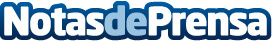 La integración ferroviaria de Montcada i Reixac, más cercaEl Secretario de Estado, de parte dle Ministerio de Fomento, se reunió ayer con el consistorio de Motncada i Reixac y Juan Bravo, presidente de ADIF, para exponer los avances del grupo que trabaja en la integración ferroviariaDatos de contacto:Nota de prensa publicada en: https://www.notasdeprensa.es/la-integracion-ferroviaria-de-montcada-i Categorias: Cataluña Construcción y Materiales http://www.notasdeprensa.es